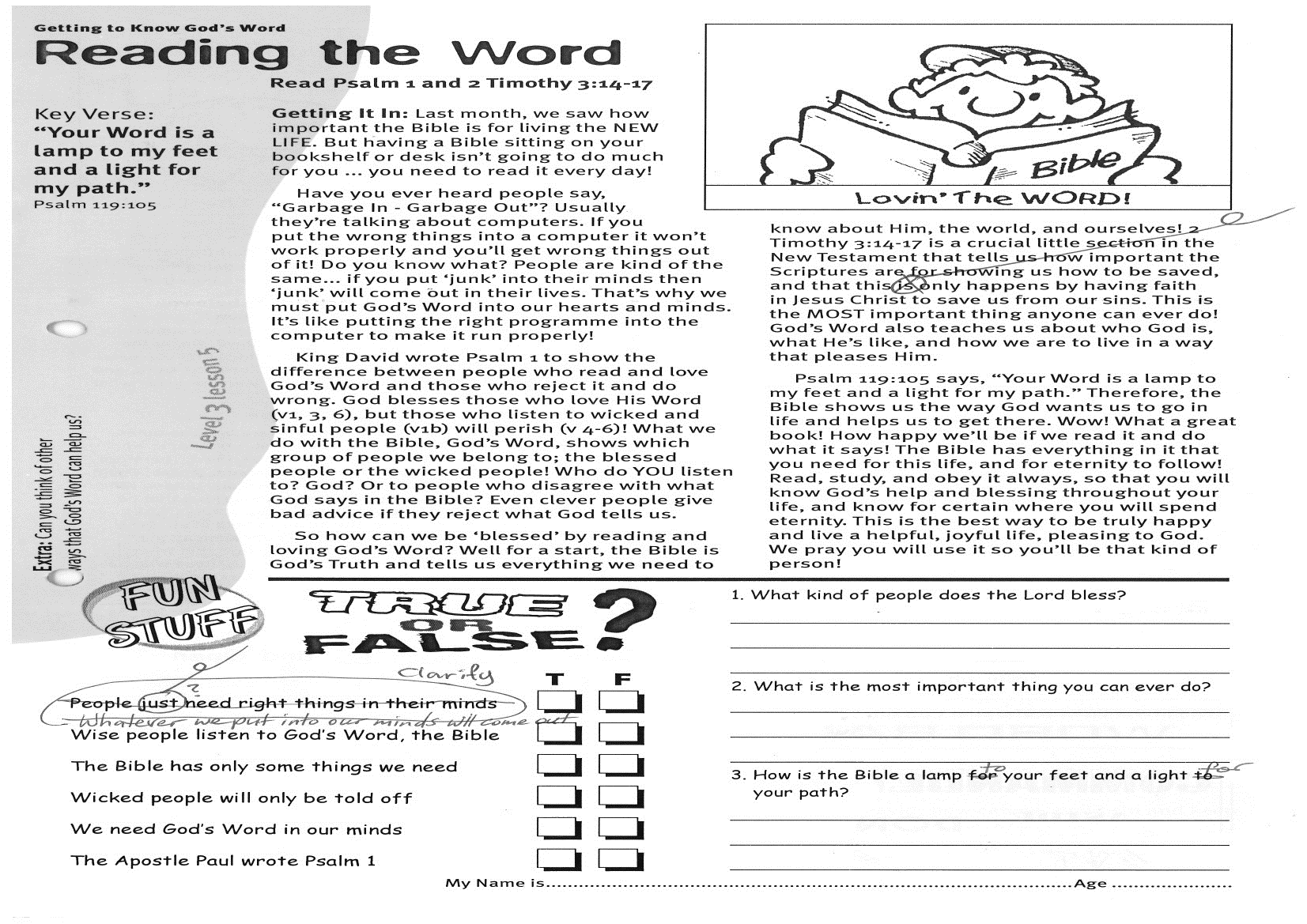 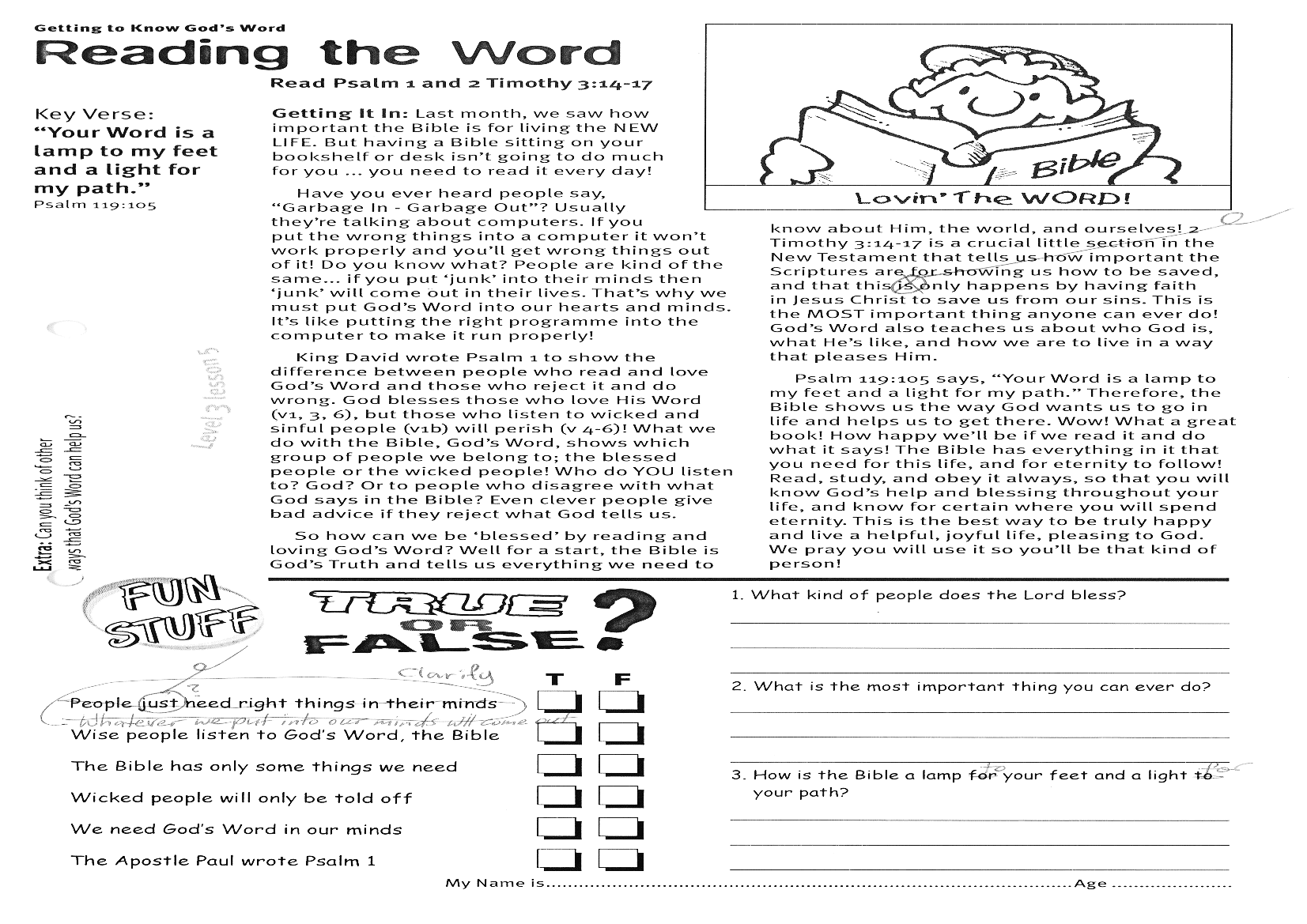 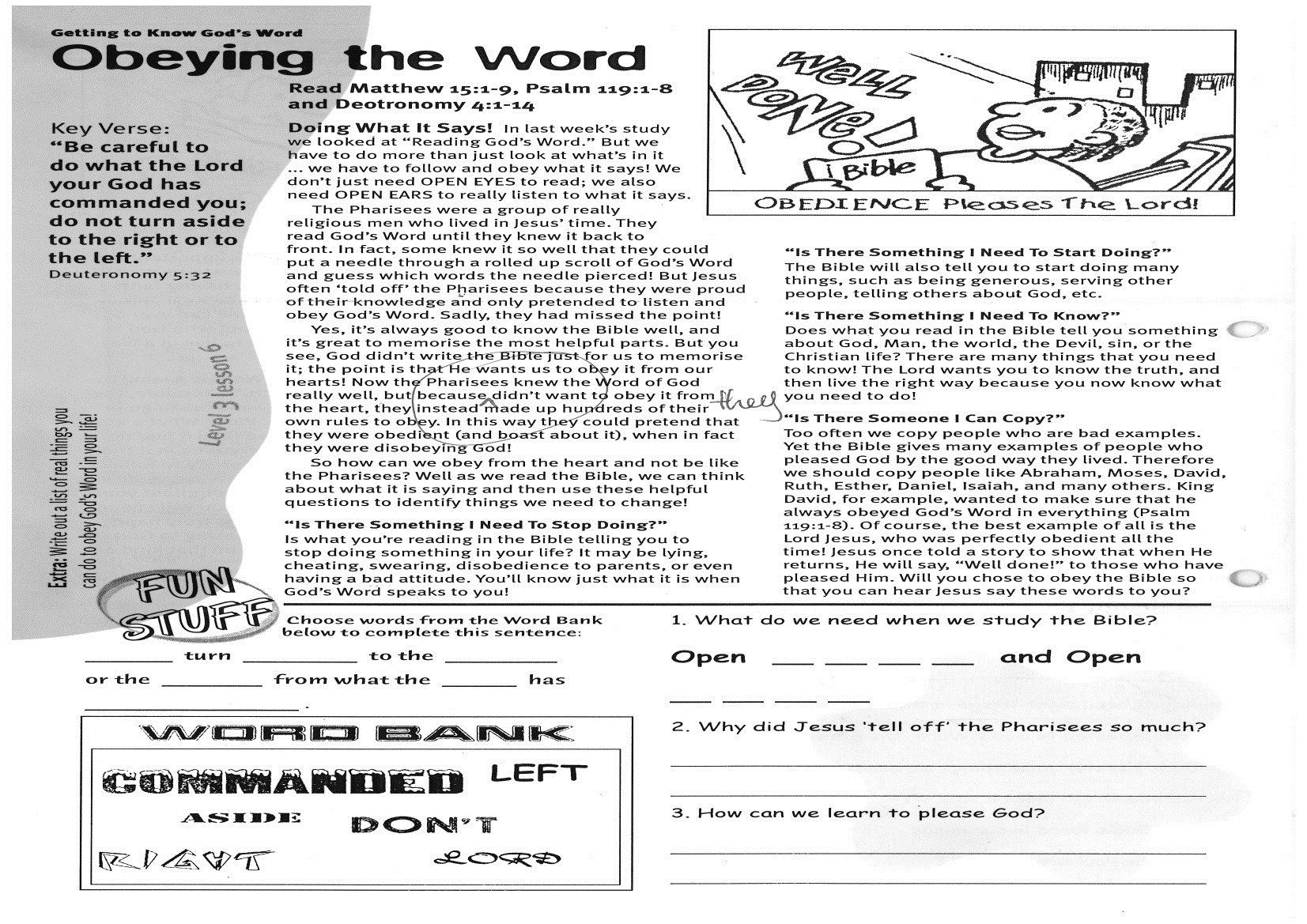 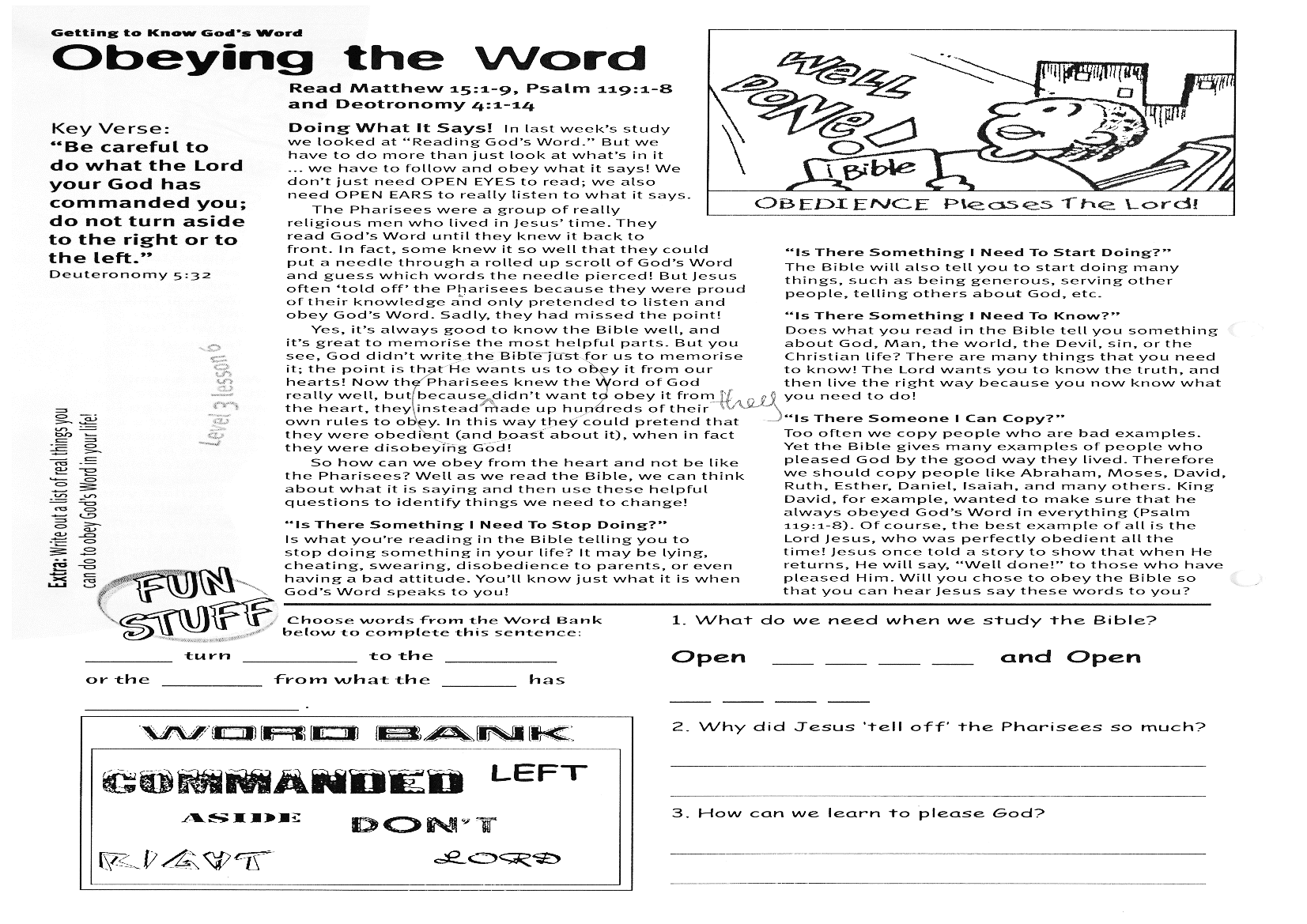 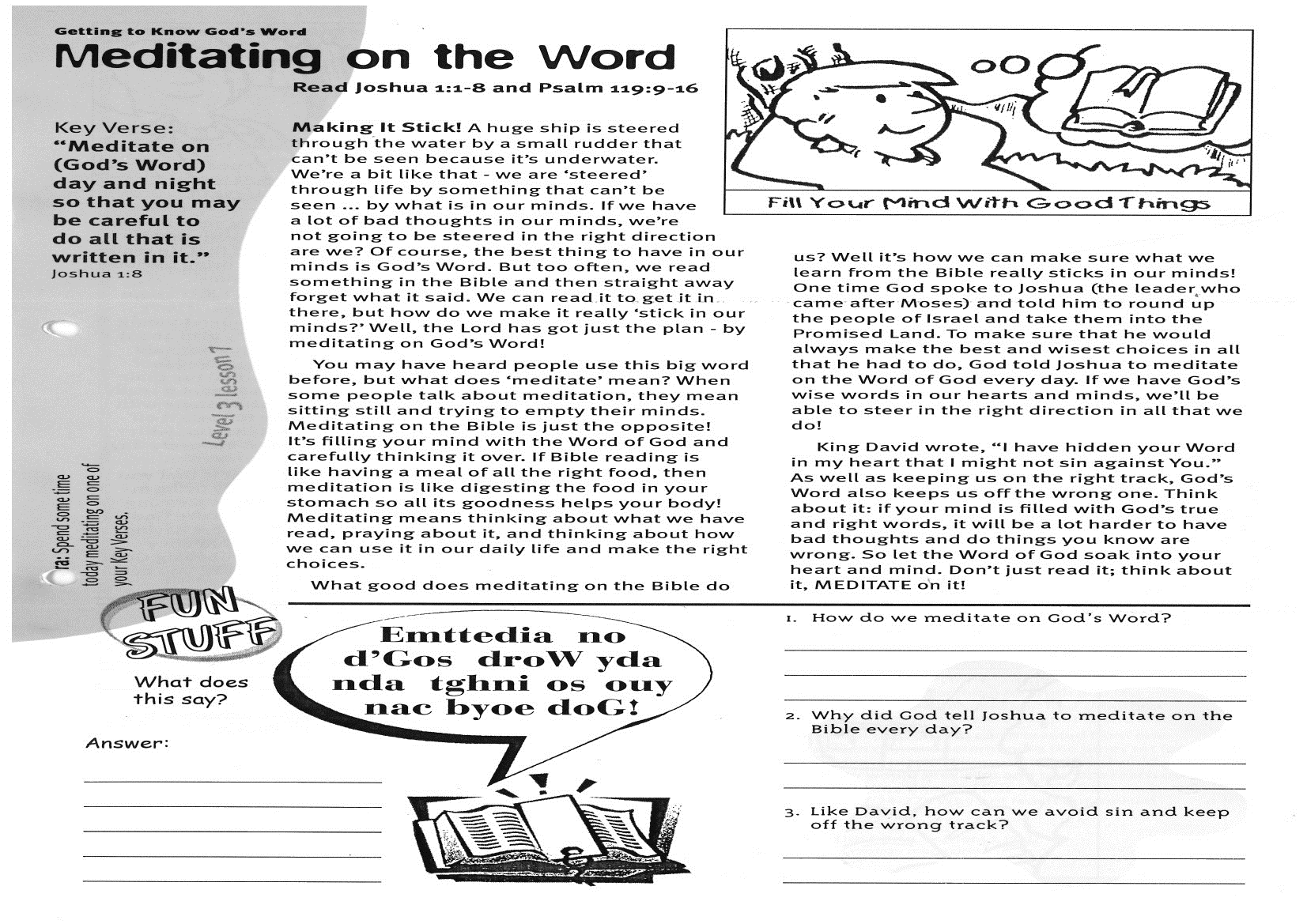 FUN 
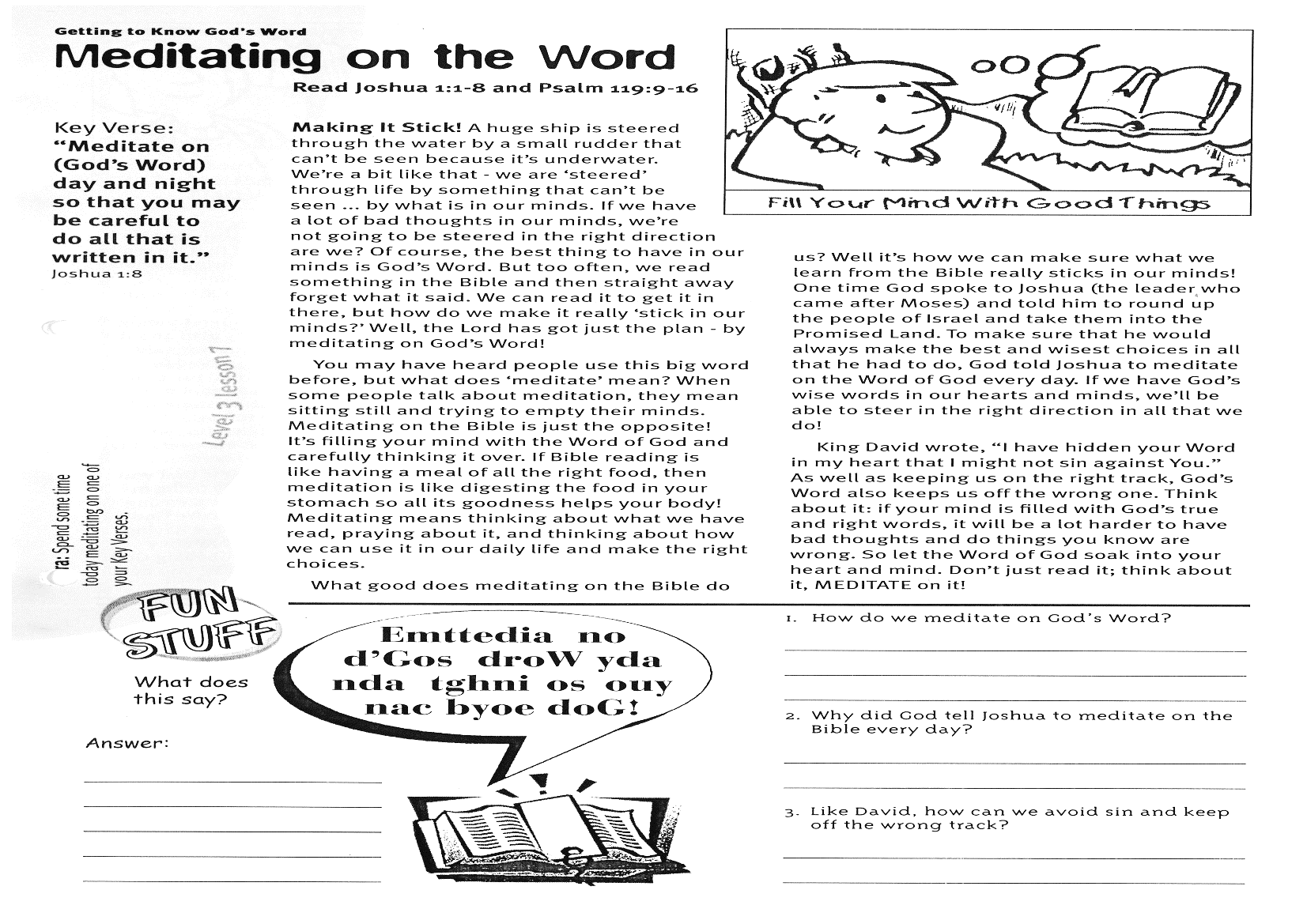 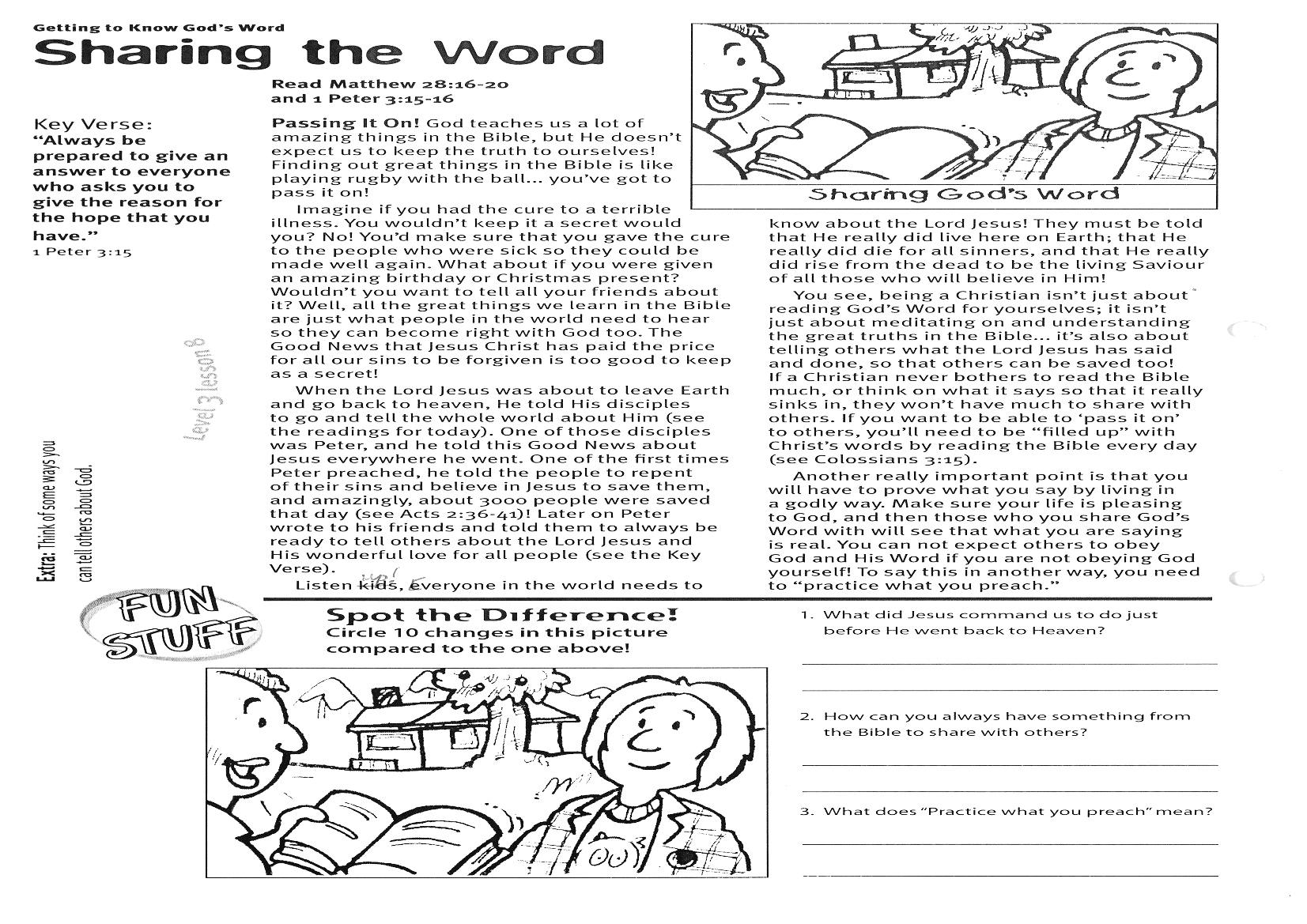 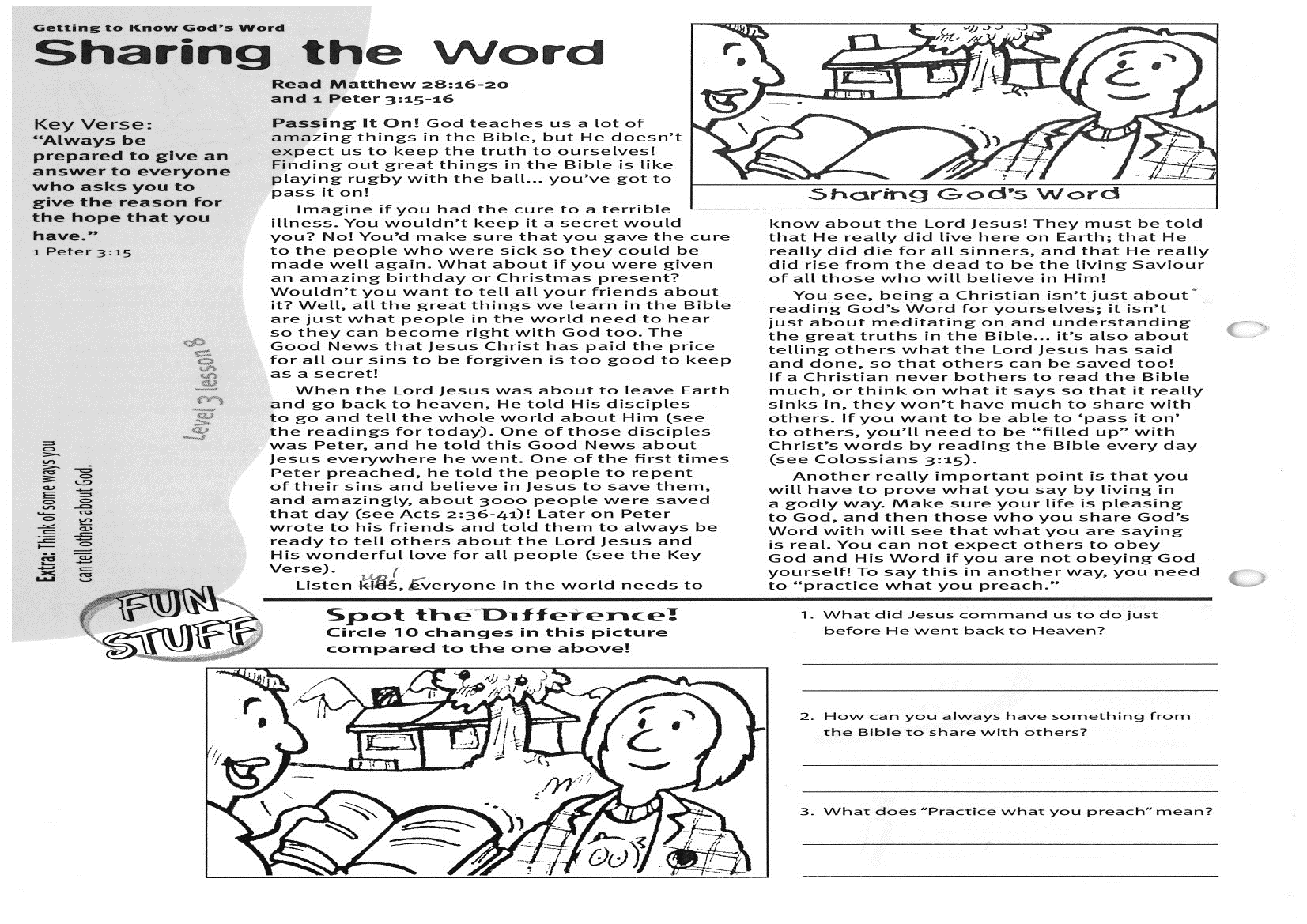 